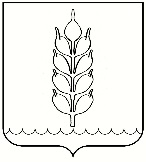 П О С Т А Н О В Л Е Н И Еадминистрации Новоселицкого муниципального округаСтавропольского краяс. Новоселицкое08 февраля 2021 г.                                                                                                 № 70О мерах по реализации отдельных положений Федерального закона от 13 июля 2015 года № 224-ФЗ «О государственно-частном партнерстве, муниципально-частном партнерстве в Российской Федерации и внесении изменений в отдельные законодательные акты Российской Федерации» на территории Новоселицкого муниципального округа Ставропольского краяВ соответствии со статьей 18 Федерального закона от 13 июля 2015 г. № 224-ФЗ «О государственно-частном партнерстве, муниципально-частном партнерстве в Российской Федерации и внесении изменений в отдельные законодательные акты Российской Федерации», Федеральным законом от 06.10.2003 г. № 131-ФЗ «Об общих принципах организации местного самоуправления в Российской Федерации», Уставом Новоселицкого муниципального округа Ставропольского края, администрация Новоселицкого муниципального округа Ставропольского края ПОСТАНОВЛЯЕТ:1. Определить органом местного самоуправления, уполномоченным на осуществление полномочий, предусмотренных ч. 2 ст. 18 Федерального закона от 13 июля 2015 года N 224-ФЗ "О государственно-частном партнерстве, муниципально-частном партнерстве в Российской Федерации и внесении изменений в отдельные законодательные акты Российской Федерации", администрацию Новоселицкого муниципального округа Ставропольского края.2. Утвердить прилагаемые:2.1. Порядок взаимодействия отделов и управлений администрации Новоселицкого муниципального округа при подготовке проектов муниципально-частного партнерства, принятии решений о реализации проектов муниципально-частного партнерства, заключении и реализации соглашений о муниципально-частном партнерстве.2.2. Порядок формирования и ведения Реестра соглашений о муниципально-частном партнерстве.3. Признать утратившим силу постановление администрации Новоселицкого муниципального района Ставропольского края от 28 марта 2018 г. №102 «О мерах по реализации отдельных положений Федерального закона от 13.07.2015 года №224-ФЗ «О государственно-частном партнерстве, муниципально-частном партнерстве в Российской Федерации и внесении изменений в отдельные законодательные акты Российской Федерации».  4. Контроль за выполнением настоящего постановления возложить на исполняющего обязанности заместителя главы администрации Новоселицкого муниципального округа Ставропольского края Вострикова И.А.5. Настоящее постановление вступает в силу со дня его обнародования. ГлаваНовоселицкого муниципального округаСтавропольского края                                                                                                        Р.А.КоврыгаУТВЕРЖДЕН постановлением администрацииНовоселицкого муниципального округаСтавропольского краяот 08 февраля 2021 г. № 70ПОРЯДОК взаимодействия отделов и управлений администрации Новоселицкого муниципального округа при подготовке проектов муниципально-частного партнерства, принятии решения о реализации проектов муниципально-частного партнерства, принятии решений о реализации проектов муниципально-частного партнерства, заключении о реализации соглашений о муниципально-частного партнерстве1. Общие положения1.1. Порядок взаимодействия отделов и управлений администрации Новоселицкого муниципального округа (далее – администрация) при подготовке проектов муниципально-частного партнерства, принятии решений о реализации проектов муниципально-частного партнерства, принятии решений о реализации проектов муниципально-частного партнерства, заключении и реализации соглашений о муниципально-частном партнерстве (далее - Порядок) регулирует вопросы взаимодействия отделов и управлений администрации при подготовке проектов муниципально-частного партнерства, принятии решений о реализации проектов муниципально-частного партнерства, принятии решений о реализации проектов муниципально-частного партнерства, заключении и мониторинге реализации соглашений о муниципально-частном партнерстве.1.2. Основные понятия, используемые в Порядке:муниципально-частное партнерство (далее - МЧП) - юридически оформленное на определенный срок и основанное на объединении ресурсов, распределении рисков сотрудничество публичного партнера, с одной стороны, и частного партнера, с другой стороны, которое осуществляется на основании соглашения о МЧП, заключенных в соответствии с Федеральным законом от 13 июля № 224-ФЗ "О государственно-частном партнерстве, муниципально-частном партнерстве в Российской Федерации и внесении изменений в отдельные законодательные акты Российской Федерации" (далее - Закон                  № 224-ФЗ) в целях привлечения в экономику Новоселицкого муниципального округа частных инвестиций, обеспечения органами местного самоуправления доступности товаров, работ, услуг и повышения их качества;проект муниципально-частного партнерства (далее - проект МЧП) - проект, планируемый для реализации совместно публичным партнером и частным партнером на принципах МЧП;соглашение о муниципально-частном партнерстве (далее - соглашение о МЧП) - гражданско-правовой договор между публичным партнером и частным партнером, заключенный на срок не менее чем три года в порядке и на условиях, которые установлены Законом № 224-ФЗ;публичный партнер - муниципальное образование Новоселицкого муниципального округа, от имени которого выступает администрация в лице отдела и управления администрации, в ведении которого находятся вопросы функционирования, создания (реконструкции) объектов муниципальной собственности по их отраслевому (функциональному) назначению:1) отдел муниципального хозяйства - по объектам из перечня в подпунктах 1, 2, 4, 8, 10, 13, 14 части 1 статьи 7 Закона № 224-ФЗ;2) отдел социального развития - по объектам, определенным подпунктом 11 части I статьи 7 Закона № 224-ФЗ и подпунктом 12 части 1 статьи 7 Закона № 224-ФЗ (объекты, используемые для организации отдыха граждан и туризма, иные объекты социального обслуживания населения);3) отдел образования - по объектам образования (подпункт 12 части 1 статьи 7 Закона № 224-ФЗ);4) отдел культуры администрации - по объектам культуры (подпункт 12 части 1 статьи 7 Закона № 224-ФЗ);5) отдел физической культуры и спорта - по объектам спорта (подпункт 12 части 1 статьи 7 Закона № 224-ФЗ);6) отдел имущественных и земельных отношений - по объектам из перечня в подпунктах 18, 20 Закона № 224-ФЗ;7) отдел сельского хозяйства и охраны окружающей среды - по объектам из перечня в подпунктах 9, 15, 16 части 1 статьи 7 Закона № 224-ФЗ;частный партнер - российское юридическое лицо, с которым заключено соглашение в соответствии с Законом № 224-ФЗ;уполномоченный орган - администрация, уполномоченная Главой Новоселицкого муниципального округа на осуществление полномочий, предусмотренных частью 2 статьи 18 Закона № 224-ФЗ;уполномоченный орган Ставропольского края - орган исполнительной власти Ставропольского края, назначенный Губернатором Ставропольского, уполномоченный на проведение оценки эффективности проекта МЧП и определение его сравнительного преимущества в соответствии с частями 2 - 5 статьи 9 Закона № 224-ФЗ;решение о реализации проекта МЧП - муниципальный правовой акт администрации.2. Разработка и рассмотрение предложения о реализациипроекта муниципально-частного партнерства2.1. До направления инициатором проекта предложения о реализации проекта МЧП допускается проведение предварительных переговоров между публичным партнером и инициатором проекта, связанных с разработкой предложения о реализации проекта МЧП.Для этого инициатор проекта, обеспечивающий разработку предложения о реализации проекта, направляет публичному партнеру предложение о проведении предварительных переговоров по форме, установленной приказом Минэкономразвития России от 20 ноября 2015 г.                № 864 "Об утверждении порядка проведения предварительных переговоров, связанных с разработкой предложения о реализации проекта государственно-частного партнерства, проекта муниципально-частного партнерства, между публичным партнером и инициатором проекта" (далее - Порядок проведения переговоров, связанных с разработкой предложения о реализации проекта МЧП).Публичный партнер осуществляет организацию и проведение переговоров, в том числе в форме совместных совещаний, в соответствии с Порядком проведения переговоров, связанных с разработкой предложения о реализации проекта МЧП в срок, не превышающий 10 календарных дней со дня поступления предложения о проведении предварительных переговоров, связанных с разработкой предложения о реализации проекта МЧП.2.2. Предложение о реализации проекта разрабатывается по форме, и с учетом требований, утвержденных постановлением Правительства Российской Федерации от 19 декабря 2015 г. № 1386 "Об утверждении формы предложения о реализации проекта государственно-частного партнерства или проекта муниципально-частного партнерства, а также требований к сведениям, содержащимся в предложении о реализации проекта государственно-частного партнерства или проекта муниципально-частного партнерства" (далее - постановление Правительства РФ № 1386).2.3. Рассмотрение публичным партнером предложения о реализации проекта МЧП проводится в соответствии с правилами рассмотрения публичным партнером предложения о реализации проекта муниципально-частного партнерства, утвержденными постановлением Правительства Российской Федерации  от 19 декабря 2015 г. № 1388 "Об утверждении правил рассмотрения публичным партнером предложения о реализации проекта государственно-частного партнерства или проекта муниципально-частного партнерства".В рамках рассмотрения публичным партнером предложения о реализации проекта МЧП, а также в случае, если предложения о реализации проекта МЧП были разработаны публичным партнером, публичный партнер направляет для согласования предложение о реализации проекта МЧП в:отдел муниципального хозяйства администрации Новоселицкого муниципального округа для получения заключения о возможности эксплуатации, и (или) технического использования объекта соглашения, указанного в предложении о реализации проекта, о наличии потребности в реконструкции либо создании объекта;отдел имущественных и земельных отношений администрации Новоселицкого муниципального округа - для получения заключения о возможности передачи в частную собственность объекта соглашения, указанного в предложении о реализации проекта, о возможности заключения соглашения муниципально-частном партнерстве в отношении этого объекта, о наличии в отношении объекта заключенных соглашений, о наличии у публичного партнера права собственности на объект, а также наличии прав третьих лиц в отношении объекта;отдел экономического развития администрации Новоселицкого муниципального округа - для получения заключения о соответствии проекта принципам муниципально-частного партнерства, о наличии мероприятий по созданию (реконструкции) объекта соглашения в муниципальных программах Новоселицкого муниципального округа;финансовое управление администрации Новоселицкого муниципального округа для получения заключения о наличии средств или финансовой возможности на реализацию проекта в соответствии с муниципальными нормативными правовыми актами (решение Совета Новоселицкого муниципального округа о бюджете) и документами стратегического планирования (муниципальными программами) с учетом сроков реализации такого проекта МЧП.Согласование указанными отделами и управлениями администрации проводится в срок, не превышающий 30 дней, и оформляется в виде заключений от каждого такого отдела и управления администрации.2.4. При рассмотрении публичным партнером предложения о реализации проекта МЧП могут проводиться переговоры, в том числе в форме совместных совещаний, в пределах срока, установленного частью 5 статьи 8 Закона № 224-ФЗ, и в порядке, установленном Приказом Минэкономразвития России от 20 ноября 2015 г. № 863 "Об утверждении порядка проведения переговоров, связанных с рассмотрением предложения о реализации проекта государственно-частного партнерства, проекта муниципально-частного партнерства, между публичным партнером и инициатором проекта".2.5. По результатам рассмотрения предложения о реализации проекта МЧП публичный партнер готовит итоговое заключение и проект распоряжения администрации для принятия одного из следующих решений:2.5.1. О направлении предложения реализации проекта МЧП на рассмотрение в отдел экономического развития администрации (далее – отдел экономического развития) для проведения оценки эффективности и определения его сравнительного преимущества.2.5.2. О невозможности реализации проекта. Данное решение должно быть мотивированным с учетом оснований, указанных в части 7 статьи 8 Закона № 224-ФЗ.Подготовленный проект распоряжения публичный партнер направляет Главе Новоселицкого муниципального округа для утверждения.2.6. В случае принятия решения в соответствии с подпунктом 2.5.1 настоящего Порядка публичный партнер, руководствуясь частью 8 статьи 8 Закона № 224-ФЗ, направляет предложения о реализации проекта МЧП на рассмотрение в уполномоченный орган Ставропольского края в целях оценки эффективности и определения его сравнительного преимущества.Предложения о реализации проекта МЧП направляются с учетом требований частей 3, 4 статьи 8 Закона № 224-ФЗ с приложением копий документов, предусмотренных частью 8 статьи 8 Закона № 224-ФЗ.2.7. В срок, не превышающий десяти дней со дня принятия распоряжения администрации Новоселицкого муниципального округа, указанного в пункте 2.5 настоящего Порядка, публичный партнер направляет копию данного распоряжения, а также оригиналы протокола предварительных переговоров и (или) переговоров (в случае, если эти переговоры были проведены) инициатору проекта и размещает данное распоряжение, предложение о реализации проекта и указанные протоколы переговоров на официальном сайте Новоселицкого муниципального округа в информационно-телекоммуникационной сети "Интернет".3. Принятие решения о реализации проекта МЧП3.1. В срок, не превышающий пятидесяти пяти дней со дня получения положительного заключения от отдела экономического развития, публичный партнер разрабатывает проект постановления администрации Новоселицкого муниципального округа о реализации проекта МЧП в соответствии с требованиями, предусмотренными частью 3 статьи 10 Закона № 224-ФЗ, и направляет Главе Новоселицкого муниципального округа для утверждения.3.2. Решение о реализации проекта МЧП в форме постановления администрации Новоселицкого муниципального округа принимается Главой Новоселицкого муниципального округа в срок не позднее 60 дней со дня получения заключения уполномоченного органа Ставропольского края об эффективности проекта МЧП и его сравнительном преимуществе.3.3. На основании постановления администрации Новоселицкого муниципального округа о реализации проекта МЧП публичный партнер, в срок, не превышающий 180 дней со дня принятия данного постановления, обеспечивает организацию и проведение конкурса на право заключения соглашения о МЧП, за исключением случаев, предусмотренных частью 9 статьи 10 Закона № 224-ФЗ.4. Конкурс на право заключения соглашения о реализациипроекта МЧП4.1. Организация и проведение конкурса на право заключения соглашения о МЧП (далее - Конкурс) проводится в соответствии с требованиями статьи 19 Закона № 224-ФЗ.4.2. Публичный партнер по согласованию с уполномоченным органом определяет содержание конкурсной документации, порядок размещения сообщения о проведении конкурса на официальном сайте Российской Федерации в информационно-телекоммуникационной сети "Интернет" для размещения информации о проведении торгов, определенном Правительством Российской Федерации, форму подачи заявок на участие в конкурсе, порядок предварительного отбора участников конкурса, оценки конкурсного предложения и размещения результатов конкурса.4.3. Уполномоченный орган в течение 20 дней с момента получения материалов от публичного партнера осуществляет контроль за соответствием требованиям Закона № 224-ФЗ:конкурсной документации предложению о реализации проекта, на основании которого принималось решение о реализации проекта, в том числе за соответствием конкурсной документации результатам оценки эффективности проекта и определения его сравнительного преимущества;порядка размещения сообщения о проведении конкурса на официальном сайте Российской Федерации в информационно-телекоммуникационной сети "Интернет" для размещения информации о проведении торгов, определенном Правительством Российской Федерации;формы подачи заявок на участие в конкурсе;порядка предварительного отбора участников конкурса;оценки конкурсного предложения и размещения результатов конкурса.4.4. По итогам анализа представленной публичным партнером конкурсной документации, уполномоченный орган подготавливает мотивированное заключение, которое направляется публичному партнеру в течение 3 дней.4.5. Публичный партнер в случае необходимости устраняет указанные в заключении несоответствия.5. Порядок заключения соглашения о реализации проекта МЧП5.1. По результатам проведенного Конкурса или при наличии в соответствии с Законом № 224-ФЗ оснований для заключения соглашения без проведения Конкурса публичный партнер направляет победителю Конкурса в срок не позднее 5 дней со дня подписания членами конкурсной комиссии протокола о результатах проведения Конкурса экземпляр указанного протокола, проект соглашения, включающий в себя условия соглашения, определенные решением о реализации проекта, конкурсной документацией и представленным победителем конкурса конкурсным предложением, а также иные предусмотренные Законом № 224-ФЗ, другими федеральными законами условия. Соглашение должно быть подписано в срок, установленный конкурсной документацией, но не ранее 10 дней с момента размещения итогового протокола о результатах проведения конкурса на официальном сайте Российской Федерации в информационно-телекоммуникационной сети "Интернет" для размещения информации о проведении торгов, определенном Правительством Российской Федерации, в случае проведения открытого конкурса.5.2. После дня подписания членами конкурсной комиссии протокола о результатах проведения Конкурса публичный партнер на основании решения о реализации проекта проводит переговоры в форме совместных совещаний с победителем Конкурса или с иным лицом, в отношении которого принято решение о заключении соглашения в соответствии с Законом № 224-ФЗ, в целях обсуждения условий соглашения и их возможного изменения по результатам переговоров. По результатам переговоров не могут быть изменены существенные условия соглашения, а также те условия, которые являлись критериями Конкурса и (или) содержание которых определялось на основании конкурсного предложения лица, в отношении которого принято решение о заключении соглашения. Срок и порядок проведения переговоров определяются конкурсной документацией. Конкурсной документацией должны быть предусмотрены условия соглашения, которые не подлежат изменению в ходе переговоров, и (или) условия, которые подлежат изменению с соблюдением предусмотренного конкурсной документацией порядка.5.3. Результаты переговоров, проведенных в соответствии с частью 3 статьи 32 Закона № 224-ФЗ, оформляются протоколом в двух экземплярах, один из которых направляется победителю Конкурса. По результатам данных переговоров публичный партнер направляет соглашение и прилагаемый протокол переговоров на согласование в уполномоченный орган на предмет соответствия соглашения конкурсной документации, в том числе в части учета результатов оценки эффективности проекта и определения его сравнительного преимущества. В случае согласования уполномоченным органом соглашения и прилагаемого протокола переговоров, уполномоченный орган в течение            5 дней направляет согласованное соглашение публичному партнеру.5.4. Соглашение заключается в письменной форме с победителем конкурса или иным лицом, указанным в пунктах 1 - 4 части 2 и части 24 статьи 19 Закона № 224-ФЗ, при условии представления ими документов, предусмотренных конкурсной документацией и подтверждающих обеспечение исполнения обязательств по соглашению в случае, если такое обеспечение исполнения обязательств предусмотрено конкурсной документацией.5.5. Соглашение вступает в силу с момента его подписания, если иное не предусмотрено соглашением.5.6. В течение 3 дней со дня подписания соглашения публичный партнер направляет в электронном виде подписанное соглашение уполномоченному органу для включения его в реестр заключенных соглашений о МЧП, который ведется в электронном виде на официальном сайте Новоселицкого муниципального округа в подразделе "Реестр заключенных соглашений о МЧП" раздела "Инвестиции".5.7. Уполномоченный орган в течение 3 дней готовит заявку на включение соглашения в реестр заключенных соглашений о МЧП.5.8. Отдел по организационным и общим вопросам администрации Новоселицкого муниципального округа в течение 3 дней размещает в указанном в пункте 5.6 настоящего Порядка подразделе сайта полученную от уполномоченного органа информацию о соглашении о МЧП.6. Порядок осуществления контроля за исполнением соглашенияо реализации проекта МЧП6.1. Публичный партнер осуществляет контроль за исполнением соглашения о реализации проекта МЧП в соответствии с правилами, установленными постановлением Правительства Российской Федерации от 30 декабря 2015 г. № 1490 "Об осуществлении публичным партнером контроля за исполнением соглашения о государственно-частном партнерстве и соглашения о муниципально-частном партнерстве".6.2. Публичный партнер по результатам проведенных контрольных мероприятий по исполнению соглашения о реализации проекта МЧП представляет в уполномоченный орган, в срок не позднее 15 числа месяца, следующего за отчетным периодом, заверенные копии актов о результатах контроля за исполнением соглашения, справок, объяснений и других документов, имеющих отношение к проводимым контрольным мероприятиям, в том числе подтверждающие факты нарушений в случаях их выявления.7. Порядок мониторинга реализации соглашений о МЧП7.1. Публичный партнер в течение 5 дней после принятия решения о реализации проекта МЧП, в целях обеспечения проведения мониторинга, направляет в отдел экономического развития сведения в соответствии с частью 7 Приказа Минэкономразвития России от 27 ноября 2015 года № 888 "Об утверждении порядка мониторинга реализации соглашений о государственно-частном партнерстве, соглашений о муниципально-частном партнерстве" (далее - Приказ Минэкономразвития России № 888) для размещения на сайте государственной автоматизированной информационной системы "Управление" данной информации.7.2. Публичный партнер в течение всего периода реализации проекта (с момента принятия решения о реализации проекта до момента полного исполнения сторонами всех обязательств по соглашению) до 10 числа месяца, следующего за отчетным полугодием, направляет в отдел экономического развития администрации Новоселицкого муниципального округа сведения о фактических сроках исполнения сторонами обязательств по соглашению, а также о фактически достигнутых значениях критериев эффективности проекта и значениях показателей его сравнительного преимущества, на основании которых получено положительное заключение уполномоченного органа для размещения в государственной автоматизированной информационной системе "Управление". При этом информация обо всех юридически значимых действиях в отношении соглашения, в том числе заключение, внесение изменений и расторжение соглашения, государственная регистрация прав на владение и пользование объектом, подписание актов о приеме-передаче объекта, передача земельных участков, приемка выполненных работ по строительству (реконструкции) объекта, ввод объекта в эксплуатацию направляются в электронном виде в отдел экономического развития для размещения в государственной автоматизированной информационной системы "Управление" в течение 6 дней со дня совершения таких действий с приложением копий соответствующих документов.Уполномоченный орган в целях проведения мониторинга обеспечивает текущую проверку в рамках компетенции на достоверность внесенных публичным партнером в электронном виде посредством государственной автоматизированной информационной системы "Управление" сведений и документов, а также ежегодно формирует результаты мониторинга реализации соглашения о МЧП по состоянию на 1 января года, следующего за отчетным, в соответствии с Приказом Минэкономразвития России № 888.7.3. Уполномоченный орган ежегодно до 1 февраля года, следующего за отчетным годом, представляет в уполномоченный орган Ставропольского края результаты мониторинга соглашений о муниципально-частном партнерстве.7.4. Результаты мониторинга о реализации соглашения о МЧП подлежат размещению на официальном сайте Новоселицкого муниципального округа в информационно-телекоммуникационной сети "Интернет".8. Информация о проекте МЧП8.1. Размещению на официальном сайте Новоселицкого муниципального округа в информационно-телекоммуникационной сети "Интернет" подлежит следующая информация:1) информация о проекте;2) решение о реализации проекта;3) реестр соглашений о муниципально-частном партнерстве;4) результаты мониторинга реализации соглашения;5) отчеты о результатах проверок исполнения частным партнером обязательств по соглашению;6) конкурсная документация и информация о порядке проведения конкурсных процедур;7) иная информация, подлежащая размещению в соответствии с Законом № 224-ФЗ.8.2. Информация, размещенная на официальном сайте Новоселицкого муниципального округа в информационно-телекоммуникационной сети "Интернет", должна быть полной, актуальной и достоверной.8.3. Размещение информации о проекте МЧП осуществляет отдел по организационным и общим вопросам администрации Новоселицкого муниципального округа на основании заявок и материалов в электронном виде, поступивших от публичного партнера, уполномоченного органа в сроки, указанные в заявках и соответствующие требованиям Закона № 224-ФЗ.УТВЕРЖДЕН постановлением администрацииНовоселицкого муниципального округаСтавропольского краяот 08 февраля 2021 г. № 70 ПОРЯДОКформирования и ведения реестра соглашений о муниципально-частном пертнерстве 1. Общие положенияНастоящий Порядок устанавливает процедуру формирования, ведения и внесения изменений в Реестр соглашений о муниципально-частном партнерстве (далее - Реестр).2. Порядок ведения Реестра2.1. Реестр представляет собой свод информации о заключенных соглашениях о муниципально-частном партнерстве (далее - соглашение).2.2. Реестр включает в себя совокупность реестровых дел на бумажных носителях и информационные ресурсы Реестра на электронных носителях.2.3. Ведение Реестра на бумажных носителях осуществляется путем формирования реестровых дел.2.4. Ведение Реестра на электронных носителях осуществляется путем внесения записей в электронную базу данных Реестра.2.5. В реестровое дело включаются документы на бумажных носителях, информация из которых внесена в Реестр.2.6. Каждому реестровому делу присваивается порядковый номер, который указывается на его титульном листе.2.7. Записи на электронном носителе должны соответствовать записям на бумажном носителе. При несоответствии записей на бумажном носителе записям на электронных носителях приоритетной считается информация, содержащаяся на бумажных носителях.2.8. Реестр содержит по каждому заключенному соглашению информацию по форме согласно приложению к настоящему Порядку.2.9. Реестр размещается на официальном сайте Новоселицкого муниципального округа Ставропольского края в информационно-телекоммуникационной сети "Интернет" и обновляется в течение пяти дней со дня внесения в Реестр соответствующих изменений, но не реже одного раза в квартал.                                                                                                                                         ПРИЛОЖЕНИЕк Порядку формирования и веденияреестра соглашений о муниципально-                                                                                                                                          частном партнерствеФормаРеестрсоглашений о муниципально-частном партнерстве<*> Указываются сведения об изменении статуса соглашения о МЧП (расторжение, прекращение и др.) со ссылкой на реквизиты подтверждающих документов.№ п/п Наименование проекта, номер и дата заключения соглашения Сведения о частном партнере ОГРН/ИННВид объекта соглашения Месторасположение объекта соглашения Срок действия соглашения Общая стоимость проекта Текущий статус реализации соглашения <*> 1 2 3 4 5 6 7 8 9